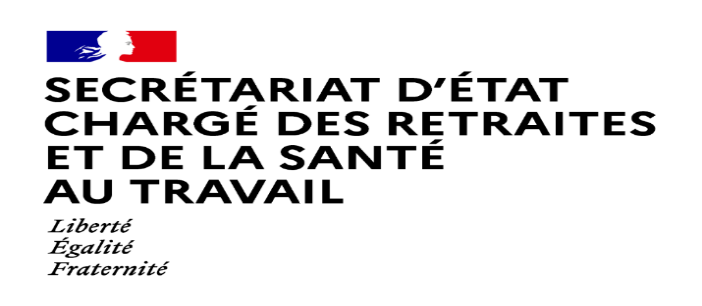 Note aux Rédactions									Paris, le 21 janvier 2021Laurent PietraszewskiSecrétaire d'État auprès de la ministre du Travail, de l'Emploi et de l'Insertion,chargé des Retraites et de la Santé au travailse rendra à Dijonvendredi 22 janvier 2021dans le contexte de la signature récente de l’Accord National Interprofessionnel (ANI) sur la santé au travail et sur le thème du travail des seniorsLes partenaires sociaux ont signé le 8 janvier un Accord National Interprofessionnel (ANI) destiné à réformer profondément notre système de santé au travail à travers, entre autres, la priorité donnée à la prévention. Le secrétaire d’Etat se rendra à l’AIST21, l’un des services de santé au travail les plus importants de la région Bourgogne-Franche-Comté, pour échanger avec les professionnels de la santé au travail sur les évolutions à venir. La pluridisciplinarité et l’aide concrète à la prévention pour les TPE/PME constitueront des axes forts de cette visite.Le secrétaire d’Etat participera ensuite à une table ronde sur le « travail des seniors » durant laquelle seront présentées les bonnes pratiques et les initiatives prises localement.Déroulé prévisionnel :09h50 - AIST 21, arrivée Service de santé au travail de Dijon 53, avenue Françoise Giroud – 21000 DijonVisite du service de santé au travailPrésentation de l’outil de réalité virtuelle d’aide à l’aménagement ergonomique des postes de travailEchanges avec les chefs d’entreprise, la médecine du travail et des représentants syndicaux sur les actions menées dans le cadre de l’épidémieToute presse accréditée11h00 - Point presse : micro-tendu 11h30 - Table ronde autour de la thématique de l’emploi des seniors	Préfecture de Dijon – 53, rue de la Préfecture – 21000 DijonEchanges avec des représentants de :la DIRECCTE de Bourgogne-Franche-Comté et la DIRECCTE 21,la Société dijonnaise d’Aide par le travail,les restos du cœur,l’UIMM Côte-d’Oret des représentants d’entreprisesToute presse accréditée13h00 -  Point presse : micro-tenduCompte-tenu des consignes sanitaires, le nombre de personnes accréditées est limité.Accréditation obligatoire auprès de la préfecture de Côte d’Or :pref-communication@cote-dor.gouv.frou au 03 80 44 64 04Le port du masque est obligatoire. Merci de bien vouloir vous munir du vôtre.